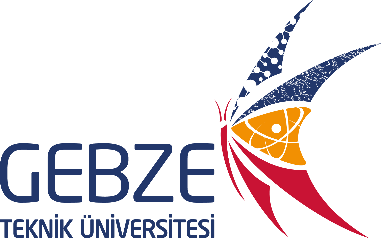 VWR 1160S Soğutmalı Su Banyosu CİHAZININ KULLANIM TALİMATIDök. NoCH-TL-0299VWR 1160S Soğutmalı Su Banyosu CİHAZININ KULLANIM TALİMATIİlk Yayın Tarihi10.07.2018VWR 1160S Soğutmalı Su Banyosu CİHAZININ KULLANIM TALİMATIRevizyon Tarihi-VWR 1160S Soğutmalı Su Banyosu CİHAZININ KULLANIM TALİMATIRevizyon No0VWR 1160S Soğutmalı Su Banyosu CİHAZININ KULLANIM TALİMATISayfa No1Cihazın su haznesini distile su ile doldurunuz. Ardından cihazın fişini prize takınız. Cihazın arka tarafında bulunan siyah renkli açma/kapama düğmesini açık konuma getirerek cihaza elektrik gelmesini sağlayınız. Ardından ön tarafta bulunan yeşil renkli açma/kapama düğmesine basarak cihazı çalıştırınız Cihaz üç farklı programı hafızasında saklayabilmektedir (P1, P2 ve P3). Bu program tuşlarından birisine basarak aktif hale getiriniz Cihazın ön tarafında bulunan siyah renkli dönebilen düğme yardımıyla istenilen sıcaklığı ayarlayınız. Program tuşuna tekrar basarak ayarlanan değeri onaylayınız. Cihaz ayarlanan değeri sağlamak için çalışmaya başlayacaktırİşlem bitiminde sırasıyla ön tarafındaki ve arka taraftaki açma/kapama düğmelerine basarak cihazı kapatınız 